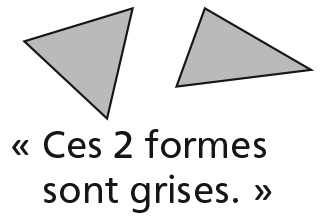 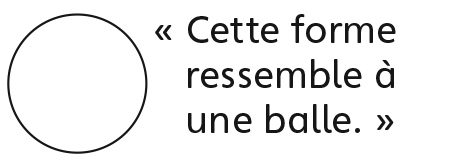 Comportements et stratégies : Trier des formes et identifier des règles de triComportements et stratégies : Trier des formes et identifier des règles de triComportements et stratégies : Trier des formes et identifier des règles de triL’élève est incapable d’identifier la forme par son nom mathématique.L’élève identifie les formes, mais est incapable d’expliquer leurs similitudes et différences et devine au hasard.L’élève trie selon l’apparence plutôt que les attributs, et ne comprend pas que l’orientation n’a pas d’importance.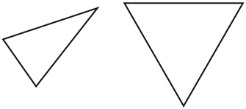 Observations et documentationObservations et documentationObservations et documentationL’élève se concentre seulement sur les attributs 
non géométriques (p. ex., la couleur) au lieu des attributs géométriques (p. ex., le nombre de côtés).L’élève trie les formes selon des attributs communs, mais a de la difficulté à communiquer la règle de tri. L’élève trie les formes selon des attributs communs et communique la règle de tri avec le langage mathématique.Observations et documentationObservations et documentationObservations et documentation